SINGLE ACTION SPRING HINGE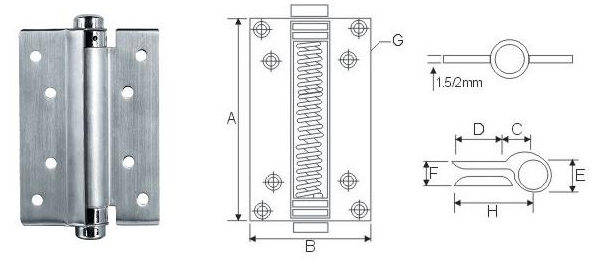 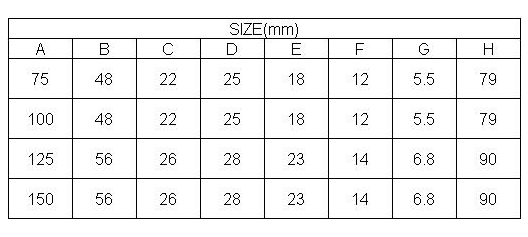 Material	: SUS 304 Stainless SteelFinish	: Satin Stainless Steel (SSS)